ANOMUS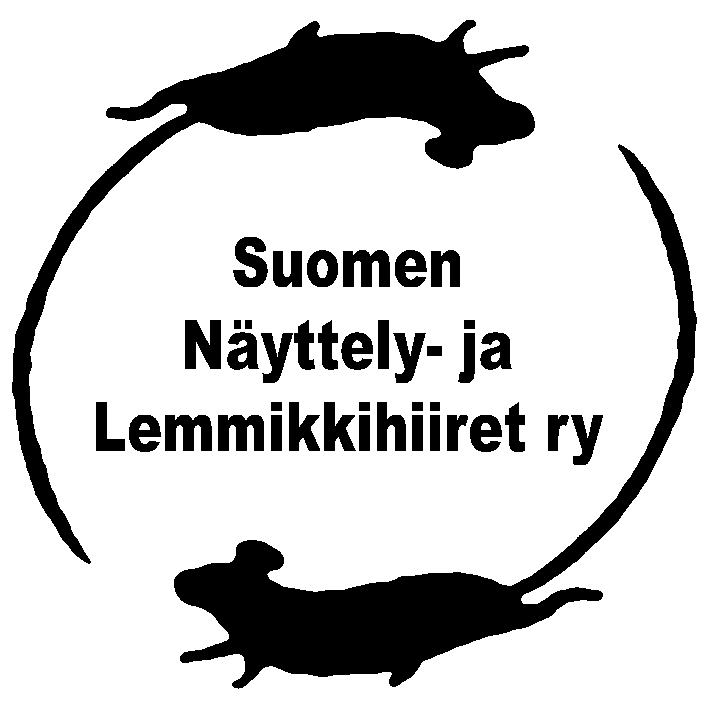 Ch, DCh, GrCh ja SupCh -arvoja vartenTitteliin vaaditut championpisteet:Täten todistan edellä mainitut tiedot oikeiksi:Käsittelijä täyttää:Anon-arvoa hiirelle nimeltärekisterinumero:rotu:väri:sukupuoli:kasvattaja:omistaja:chp lukum.Paikka ja aika:Tuomari:  .  . paikkapaikkapvkkvuosiniminimiOsoite,  puh, e-mail:Osoite,  puh, e-mail:Osoite,  puh, e-mail:Kunniakirja: En tarvitse. En tarvitse.  Kyllä, kiitos (pdf).  Kyllä, kiitos (pdf).  Kyllä, kiitos (pdf).  Kyllä, kiitos (pdf).  Kyllä, kiitos (pdf).  Kyllä, kiitos (pdf).  Kyllä, kiitos (pdf).  Haluaisin paperisen (toimitetaan näyttelyyn). myönnetään ei myönnetä, syy: ei myönnetä, syy: ei myönnetä, syy: ei myönnetä, syy: ei myönnetä, syy: ei myönnetä, syy:  .  . paikkapvkkvuosikäsittelijä